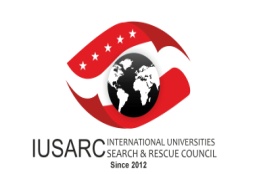 ULUSLARARASI ÜNİVERSİTELER ARAMA KURTARMA KONSEYİÇALIŞMA KURULU TOPLANTISITARİH : 13 Aralık 2017SAAT 	: 10:30YER 	: İstanbul Teknik Üniversitesi Sürekli Eğitim Merkezi - LefkoşaGÜNDEM1. Bir önceki çalışma kurulu toplantısı sonucunda alınan kararlarla ilgili yapılmış olan çalışmalar hakkında bilgi verilmesi,2. 24-25 Nisan 2017 tarihlerinde gerçekleştirilen “Uluslararası Afet Yönetimi Sempozyumu” çıktılarının akademik yayın haline getirilmesi ile ilgili yürütülen çalışmaların görüşülmesi,3. Konseyin internet sitesinin yenilenmesi amacıyla oluşturulan çalışma grubunun yürüttüğü faaliyetler hakkında çalışma kurulu üyelerine bilgi verilmesi ve görüş/önerilerinin alınması,4. 12-16 Aralık Sosyal Sorumluluk Haftasında üyeler tarafından gerçekleştirilecek faaliyetler hakkında bilgi verilmesi,5. Konsey Başkanı tarafından IUSARGames2018, ve Genel Kurul ile ilgili yürütülen çalışmaları hakkında bilgi verilmesi,6. Lefkoşa Bölge Müdürlüğü tarafından Kıbrıs Sosyal Bilimler Üniversitesi, Güzelyurt Bölge Müdürlüğü tarafından da Kıbrıs Sağlık ve Toplum Bilimleri Üniversitesi’nin üyelik süreci hakkında bilgi verilmesi,7. 13 Ekim BM Dünya Afet Risklerinin Azaltılması bağlamında icra edilen Çalıştayın sonuç raporu çerçevesinde kamu spotu yapılıp yapılmayacağının Çalışma Kurulu üyeleri tarafından değerlendirilmesi ve karar üretilmesi,8.  Bir sonraki aylık koordinasyon toplantı tarihi ve yerinin belirlenmesi.		IUSARC ÇALIŞMA KURULUNUN 08 KASIM 2017 TARİHLİ TOPLANTI KATILIM DURUMUTOPLANTI SONUÇ TUTANAĞI-1-IUSARC ÇALIŞMA KURULUNUN 08 KASIM 2017 TARİHLİ TOPLANTI SONUÇ TUTANAĞI-2-IUSARC ÇALIŞMA KURULUNUN 08 KASIM 2017 TARİHLİ TOPLANTI SONUÇ TUTANAĞIOYBİRLİĞİ ile karar verilmiştir.-3-KATILAN BİRİMLERKATILAN BİRİMLERGirne Amerikan Üniversitesi, Doğu Akdeniz Üniversitesi, Uluslararası Kıbrıs Üniversitesi, Ada Kent Üniversitesi,İstanbul Teknik Üniversitesi,Atatürk Öğretmen AkademisiLefkoşa Bölge Müdürlüğü,Gazimağusa Bölge Müdürlüğü,Girne Bölge Müdürlüğü,Güzelyurt Bölge Müdürlüğü,İskele Bölge Müdürlüğü,Harekat ve Eğitim Şube MüdürlüğüArama Kurtarma Şube Müdürlüğüİletişim Şube MüdürlüğüMuhabere Şube MüdürlüğüS.NOALINAN KARARİLGİLİ ÜNİTE1.2016 ve 2017 yıllarında, 13 Ekim BM Dünya Afet Risklerinin Azaltılması Günü kapsamında düzenlenen çalıştayların sonuç raporlarının gözden geçirilip Konseyin web sitesine eklenmesine,-IUSARC Başkanlığı-Hrk. Eğt. Şb. Mdl.-İletişim Şube Mdl.-Muhabere Şb. Mdl.2.Konsey üyeliğine ön kabulü uygun görülen ve Nisan 2018’de gerçekleştirilecek Genel Kurul’da nihai onaya sunulacak olan Biruni Üniversitesi, Girne Üniversitesi ve Kıbrıs İlim Üniversitesine bilgilendirme yazısı yazılmasına,-IUSARC Başkanlığı-IUSARC Dış İlş. Koor.3.Konseyin web sitesine;12-13 Ekim 2017 tarihlerinde Yakın Doğu Üniversitesine gerçekleştirilen “Ulusal Afet Yönetimi Çalıştayı”nda gerçekleştirilen sunumların, (Miat 15 Kasım 2017)24-25 Nisan 2017 tarihlerinde gerçekleştirilen “Uluslararası Afet Yönetimi Sempozyumu” çıktılarının tercümesinin tamamlanmasının ardından PDF formatında,K.K.T.C.’yi tanıtıcı materyalin,“Akreditasyonlar” kısmına Milli Eğitim ve Kültür Bakanlığının logosunun,“Dergi” kısmına 2007 yılında Konsey faaliyetleri için basılan Sivil Savunma dergisinin özel sayısının, “Genel Kurullar” başlığı altına, Genel Kurullarda alınan kararların, Konseyin yürürlükte bulunan Statü Metninin, ayrıca değişiklik yapılması planlanan şeklinin “Duyurular” bölümüne,Üye üniversitelerin logolarının ve web sitesi linklerinin ilave edilmesine,Ana sayfaya IUSARGames2018’e yönelik görsel eklenerek verilecek link ile detaylı bilgi ve başvuru imkanı sunacak ayrı bir sayfaya yönlendirme sağlanmasına,Lahore Üniversitesi AKUT ekibinin ülkesinde elde ettiği başarı ile ilgili paylaşım benzeri materyallerin web sitesine ilave edilmesi,Uluslararası IUSARGames2018 arama kurtarma oyunlarıyla ilgili ana sayfaya açılır pencere (pop-up) olacak şekilde bağlantı eklenmesi,Ayrıca altında içerik bulunmayan kısımların çıkarılmasına,-IUSARC Başkanlığı-İletişim Şube Mdl.-Muhabere Şb. Mdl.S.NOALINAN KARARALINAN KARARİLGİLİ ÜNİTE4.IUSARGames2018’e katılacak olan yerel üniversitelerin AKUT ekiplerinin 7 erkek ve 3 kız olmak üzere toplam 10 öğrenciden oluşacak şekilde belirlenmesine, belirlenen ekiplere yönelik 02-03 Aralık 2017, 23-24 Şubat 2018 ve 24-25 Mart 2018 tarihlerinde Esentepe Sosyal Tesislerinde gerçekleştirilecek eğitim kampı planlanmasına, Eğitim kamplarına katılacak grupların 22 Kasım 2017 tarihine kadar Bölge Müdürlükleri tarafından üniversitelerle koordine edilerek bildirilmesine,IUSARGames2018’e katılacak olan yerel üniversitelerin AKUT ekiplerinin 7 erkek ve 3 kız olmak üzere toplam 10 öğrenciden oluşacak şekilde belirlenmesine, belirlenen ekiplere yönelik 02-03 Aralık 2017, 23-24 Şubat 2018 ve 24-25 Mart 2018 tarihlerinde Esentepe Sosyal Tesislerinde gerçekleştirilecek eğitim kampı planlanmasına, Eğitim kamplarına katılacak grupların 22 Kasım 2017 tarihine kadar Bölge Müdürlükleri tarafından üniversitelerle koordine edilerek bildirilmesine,-IUSARC Başkanlığı-Bölge Müdürlükleri-Ar. Kur. Şb. Mdl.-Hrk. Eğt. Şb. Mdl. 5.24-25 Nisan 2017 tarihlerinde gerçekleştirilen “Uluslararası Afet Yönetimi Sempozyumu” çıktılarından oluşacak akademik yayının kapak tasarımının Sivil Savunma Teşkilatı Başkanlığı personeli Burak YİĞİT tarafından hazırlanmasına, -IUSARC Başkanlığı-SSTB-IUSARC Başkanlığı-SSTB6.Konseyin VI. Genel Kurulunda karara bağlanan “Uluslararası Acil Durum Yönetimi Topluluğu”na üyelik başvurusu ile ilgili gerekli girişimlerin yapılmasına,Konseyin VI. Genel Kurulunda karara bağlanan “Uluslararası Acil Durum Yönetimi Topluluğu”na üyelik başvurusu ile ilgili gerekli girişimlerin yapılmasına,-IUSARC Başkanlığı-IUSARC Dış İlş. Koor.7.Konseyin, uluslararası alanda üye olmasında fayda görülecek kurum veya kuruluşlar konusunda araştırma yapılmasına, Başkanlığın onayının ardından üyelik için gerekli girişimlerin başlatılmasına,Konseyin, uluslararası alanda üye olmasında fayda görülecek kurum veya kuruluşlar konusunda araştırma yapılmasına, Başkanlığın onayının ardından üyelik için gerekli girişimlerin başlatılmasına,-IUSARC Başkanlığı-IUSARC Dış İlş. Koor8.IUSARGames2018 yurtdışından katılacak AKUT ekiplerine yönelik bir Kültür Turu planlanmasına,IUSARGames2018 yurtdışından katılacak AKUT ekiplerine yönelik bir Kültür Turu planlanmasına,-IUSARC Başkanlığı9.Konseyin Genel Kurul toplantılarına uzaktan katılım imkanı sağlamak maksadıyla “Video Konferans Sistemi” kurulması için gerekli çalışmanın başlatılmasına, ayni çalışmanın Çalışma Kurulu Toplantıları için de yürütülmesine,Konseyin Genel Kurul toplantılarına uzaktan katılım imkanı sağlamak maksadıyla “Video Konferans Sistemi” kurulması için gerekli çalışmanın başlatılmasına, ayni çalışmanın Çalışma Kurulu Toplantıları için de yürütülmesine,-IUSARC Başkanlığı-Muhabere Şb. Mdl.10.Uluslararası Üniversiteler Arama Kurtarma Konseyi ve IUSARGames isimlerinin telif hakkının alınmasına yönelik çalışma yapılmasına,Uluslararası Üniversiteler Arama Kurtarma Konseyi ve IUSARGames isimlerinin telif hakkının alınmasına yönelik çalışma yapılmasına,-IUSARC Başkanlığı11.12-16 Aralık Sosyal Sorumluluk haftası çerçevesinde üye üniversitelerin AKUT ekiplerinin faaliyet planlaması yapmasına, gerçekleştirilmesi planlanan faaliyetlerin bir sonraki Çalışma Kurulu Toplantısında Konsey Başkanlığına bildirilmesine,12-16 Aralık Sosyal Sorumluluk haftası çerçevesinde üye üniversitelerin AKUT ekiplerinin faaliyet planlaması yapmasına, gerçekleştirilmesi planlanan faaliyetlerin bir sonraki Çalışma Kurulu Toplantısında Konsey Başkanlığına bildirilmesine,-Üye Üniversiteler-Bölge Müdürlükleri12.Konsey ismini taşıyacak bir koruluk oluşturulması için gerekli çalışmaların başlatılmasına, Orman Dairesi ile yürütülecek koordinasyon neticesinde Yeşilırmak bölgesinde saptanacak alanda AKUT ekiplerinin katılımı ile Ocak 2018 ayında fidan dikim etkinliği planlanmasına,Konsey ismini taşıyacak bir koruluk oluşturulması için gerekli çalışmaların başlatılmasına, Orman Dairesi ile yürütülecek koordinasyon neticesinde Yeşilırmak bölgesinde saptanacak alanda AKUT ekiplerinin katılımı ile Ocak 2018 ayında fidan dikim etkinliği planlanmasına,-IUSARC Başkanlığı-Güzelyurt Bölge Mdl.13.Konsey üyelerine gönderilmek üzere Yeni Yıl ve Noel kutlama mesajı hazırlanmasına,Konsey üyelerine gönderilmek üzere Yeni Yıl ve Noel kutlama mesajı hazırlanmasına,-IUSARC Başkanlığı-IUSARC Dış İlş. Koor14.Gerçekleştirilecek Çalışma Kurulu Toplantılarına katılım ile ilgili Bölge Müdürlüklerinin sorumluluk sahalarında bulunan temsilcilerle koordine ederek katılım durumlarını toplantıdan bir gün önce Harekat ve Eğitim Şube Müdürlüğüne bildirmesine,Gerçekleştirilecek Çalışma Kurulu Toplantılarına katılım ile ilgili Bölge Müdürlüklerinin sorumluluk sahalarında bulunan temsilcilerle koordine ederek katılım durumlarını toplantıdan bir gün önce Harekat ve Eğitim Şube Müdürlüğüne bildirmesine,-Bölge Müdürlükleri-Hrk. Eğt. Şb. Mdl.15.IUSARGames2018’in Hakem Uygulama Rehberi’nin İngilizceye tercüme edilerek Konseyin web sitesine eklenmesine,IUSARGames2018’in Hakem Uygulama Rehberi’nin İngilizceye tercüme edilerek Konseyin web sitesine eklenmesine,-IUSARC Başkanlığı-DAÜ-İletişim Şube Mdl.-Muhabere Şb. Mdl.S.NOALINAN KARARALINAN KARARİLGİLİ ÜNİTE16.Konseyin tüm yazışmalarının info@iusarc.org resmi e-posta hesabından yapılmasına,-IUSARC Başkanlığı-IUSARC Dış İlş. Koor-IUSARC Başkanlığı-IUSARC Dış İlş. Koor17.13 Ekim BM Dünya Afet Risklerinin Azaltılması bağlamında icra edilen Çalıştayın sonuç raporu çerçevesinde kamu spotu yapılıp yapılmayacağının Çalışma Kurulu üyeleri tarafından değerlendirilerek bir sonraki toplantıda karar üretilmesine, IUSARC Çalışma Kurulu ÜyeleriIUSARC Çalışma Kurulu Üyeleri18.13 Ekim BM Dünya Afet Risklerinin Azaltılması bağlamında icra edilen Çalıştayın sonuç raporunun IUSARC I. Dönem Başkanı Prof. Dr. Hüseyin GÖKÇEKUŞ ile paylaşılarak görüş alınmasına,Hrk. Eğt. Şb. Mdl.Hrk. Eğt. Şb. Mdl.19.Sivil Savunma Lefkoşa Bölge Müdürlüğü Kıbrıs Sosyal Bilimler Üniversitesi, Güzelyurt Bölge Müdürlüğü Kıbrıs Sağlık ve Toplum Bilimleri Üniversitesi ile IUSARC’a üyelik hususunda koordiner- etmesine ve bir sonraki toplantıda bahse konu üniversitelerin görüşleri hakkında Çalışma Kurulu üyelerine bilgi vermesine,Lefkoşa Bölge MüdürlüğüGüzelyurt Bölge MüdürlüğüLefkoşa Bölge MüdürlüğüGüzelyurt Bölge Müdürlüğü20.Bir sonraki çalışma kurulu toplantısının 13 Aralık 2017 tarihinde İstanbul Teknik Üniversitesi Sürekli Eğitim Merkezi Lefkoşa Binasında yapılmasına,Karar verilmiştir.Bir sonraki çalışma kurulu toplantısının 13 Aralık 2017 tarihinde İstanbul Teknik Üniversitesi Sürekli Eğitim Merkezi Lefkoşa Binasında yapılmasına,Karar verilmiştir.